Муниципальное бюджетное дошкольное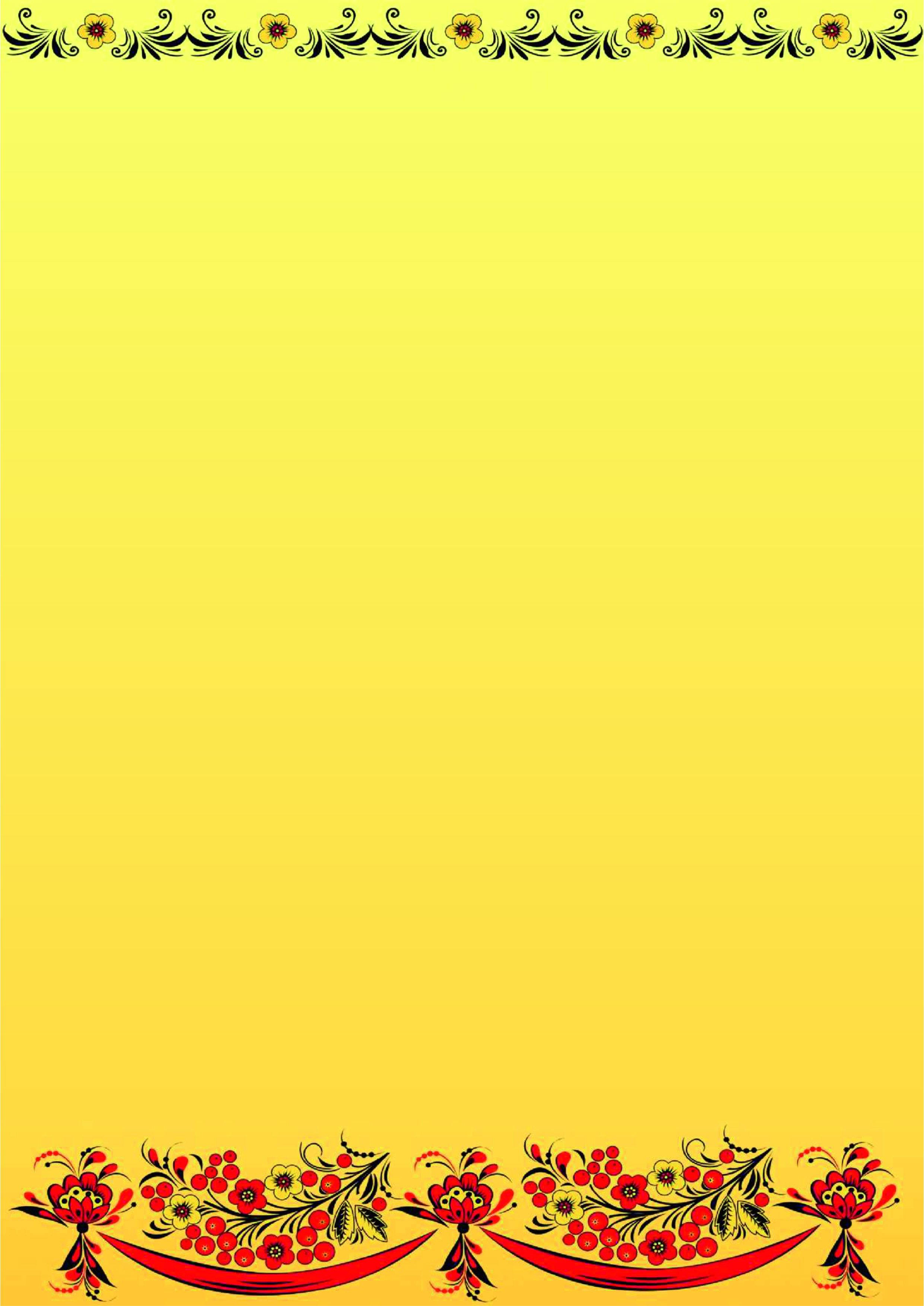  образовательное учреждение «Детский сад» №89 «Ладушки» г. Чебоксары Чувашской РеспубликиСценарий развлечения на темутрадиция русского чаепития: «У самовара»Подготовила и провела:Порфирьева Т.Л.г. ЧебоксарыЦель: Формировать знания и представления детей о гостеприимстве и традиции чаепития.Задачи: Знакомить с русскими традициями, культурой, обычаями на основе народного фольклора (игр, потешек, стихов, загадок).Интеграция: музыка, речевое развитие.Материал: Самовар, расписная посуда, скатерти с вышивкой, (пироги, баранки, пряники), аудио запись песни "Самовар".Ход:Группа оформлена в стиле русской избы. Накрытые вышитыми скатертями столы. На столе угощения: пироги, пряники, баранки, варенье, в сахарнице сахар кусочками, чашки с блюдцами.Дети с воспитателями в русских народных костюмах встречают гостей (родителей), приглашают к столу.Воспитатель: Здравствуйте, гости дорогие. Как рады мы вас видеть. Устали, проходите, за стол садитесь, мы вас чаем угостим.Дети читают стихи:1ребенок: С молоком, лимоном, медом,С тортом, или бутербродом,Иди скорей друзей встречайНаливай всем вкусный чай.2ребенок: Выпивая чашку чая,Я обычно не скучаю...Потому что никогдаЯ не пью его одна.3ребенок: Чай с черникой, черный чай,Чаем чаще угощай!С чаем праздники встречай,Вместе с чаем не скучай!Дети садятся вместе с родителями за столы.Воспитатель: Стоит толстячок, подбоченев бочок,Шипит и кипит, всем чай пить велит.Дети и родители: Самовар.Звучит песня "Самовар". Второй воспитатель вносит самовар, читает стихотворение: Сверху пар, снизу пар-Шипит наш русский самовар.Милости просим на чашку чая!Вот так мы живем:Пряники жуем, чаем запеваем,Всех в гости приглашаем.Воспитатель: На Руси застольное чаепитие было с пышным самоваром, пряниками, вареньем. Пили чай с молоком, с лимоном, а главное с удовольствием, причем чай любили крепкий, горячий, чтобы губы жег.Пословицы гласят: Пей чай - удовольствие получай.Выпей чайку - забудешь тоску.Чай пьешь - до ста лет проживешь.Разливают чай из самовара, угощают гостей.1Воспитатель: Чай с вареньем и лимоном,С кренделями и поклоном.Кто здоровым хочет быть,Больше чая надо пить.2Воспитатель: Я хочу открыть секретИ полезный дать совет:Если хворь с ним приключится -Чаем можете лечиться.Чай всех снадобей полезней,Помогает от болезней.Чай в жару нас освежает,А в морозы согревает,И сонливость переборет,И с усталостью поспорит,Сокрушит любой недуг,Чай здоровью - лучший друг.У каждого народа своя традиция чаепития, приготовления чая. На Руси пили чай по вечерам и приглашали в гости самых дорогих и близких людей. Пили чай не спеша, с сахаром в прикуску из блюдцев.Во время чаепития родители делятся своими рецептами приготовления теста.  Воспитатель предлагает игру: "Угадай, чай по вкусу и по запаху" (с родителями).Проводится русская народная игра "Тетерка" (родители и дети)В заключение чаепития гостям дарятся подарки расписные ложки.